   Програмні результати навчанняЗастосовувати положення соціологічних теорій та концепцій до дослідження соціальних змін в Україні та світі (РН-3). Пояснювати закономірності та особливості розвитку і функціонування соціальних явищ у контексті професійних задач (РН-4).Теми що розглядаютьсяТема 1.   Економічна соціологія як наука         Економіка як соціальний інститут.   Особливості підходу соціолога та економіста до аналізу економічних явищ (процесів). Предмет соціології економіки, її функції та категорії Місце і роль соціології економіки в суспільстві.        Роль соціології економіки в поясненні динаміки економіки України. Соціальніфактори економічного розвитку. Методика и техніка соціологічних досліджень у сферіекономіки.Тема 2  Історичний розвиток економічної соціології       Історія становлення економіко-соціологічних знань.  Представники історичної школи політичної економії про соціальну зумовленість економіки.   Соціологія економіки марксизму. К. Маркс та М. Вебер про взаємовідносини між економічною діяльністю та соціокультурними структурами суспільства: порівняльний аналіз. Соціальна економіка М. Вебера. Дослідження впливу соціальних інститутів на економічне життя суспільства (Т. Веблен).      Емпіричний етап розвитку економічної соціології (поч. 20 р. – сер. 50-х p. XX ст.).   Накопичення фактологічної бази для формування цієї науки       Економічна соціологія в останній третині ХХ початку ХХI століття.Дослідницька палітра сучасної соціології економіки. Соціологія раціонального вибору, мережений підхід, новий інституціоналізм, культурно-історичний й етнографічний підходи до вивчення економічних явищ та процесів. Тема 3. Соціально-економічна стратифікація і розвиток економіки       Основні напрямки соціально-структурного аналізу економіки. Еволюція економічних інститутів суспільства та їх вплив на соціальну стратифікацію.      Економічна стратифікація: об’єктивні і суб’єктивні виміри. Соціально-економічнігрупи: критерії визначення. Типи соціально-економічних груп.      Бідність і багатство в економіко-соціологічному вимірі. Сприйняття соціально-економічних груп в громадській свідомості.     Соціологічний аналіз конкретних соціально-економічних груп в сучасномуукраїнському суспільстві. Середній клас і його економічний потенціал. Бізнесові еліти і їхсоціальна відповідальність.Тема 4. Економічна культура     Взаємний вплив культури - на економіку, економіки - на культуру.  Структура економічної культури.    Економічна свідомість як ядро ​​економічної культури. Зміст, структура, функції соціально-економічної свідомості. Рівні її формування. Свідоме і несвідоме в економічній поведінці.    Механізм формування і функціонування економічної культури. Протиріччя притаманні економічній культурі    Методологічні підходи до вимірювання економічної культури    Умови й фактори формування оптимальної економічної культури на етапі переходуУкраїни до ринкового господарства.  Тема 5. Економічна поведінка та економічні інститути      Особливості соціологічного вивчення економічної поведінки. Соціологічнадіагностика економічної поведінки: критерії, показники, чинники. Зміст, структура тафункції економічної поведінки.Типи економічної поведінки. Деструктивні форми економічної поведінки, їхкласифікація, соціологічні характеристики.        Моделі економічної поведінки. Мотиви і стимули господарської діяльності людей вумовах ринку.        Економічні інститути   та їх функції: організуюча, обмежуюча, координуюча, інформаційна, регулююча, розподільча.       Соціологічні дослідження економічної поведінки різних суб’єктів господарюванняв Україні в 90-ті роки ХХ ст. – на початку ХХI ст.Тема 6. Соціологія ринку        Ринок як ідеальна модель і форма господарювання. Поняття ринку. Характерні ознаки сучасного ринку. Види ринків: за економічним призначенням об`єктів, за територіальною ознакою, за умовами діяльності  і ін.     Основні структури ринку:   ресурси (форми капіталу),  організації,  ділові зв'язки.     Регулювання ринку. Основні напрямки регулювання ринкових систем  за допомогою державного втручання.      Функціональні слабості ринку і шляхи їх подолання.  Соціально-економічна політика держави і перспективи розвитку ринкової економіки в Україні.Тема 7. Соціологія грошей     Дослідження грошей в історії соціології.  Соціальні функції грошей. Гроші і сакральніцінності. Соціокультурні особливості ставлення до грошей. Ставлення до грошей різнихсоціальних груп. Соціокультурні чинники збереження і накопичення грошей. Грошові  сурогати і бартерний обмін.       Гроші як мірило відносин між людьми і країнами. Вплив грошей на формуванняособистості. Грошові типи особистості.     Соціальні проблеми становлення грошової культури в сучасній Україні. Фінансовауспішність в громадській свідомості. Форми накопичення грошей різними соціальнимигрупами, їх збереження та використання.     Грошова культура сучасних суспільств. Проблеми соціального захисту грошовихзаощаджень населенняФорми та методи навчання           Під час проведення лекційних занять  з навчальної дисципліни передбачено застосування таких методів навчання: пояснювально-ілюстративний метод (демонстрація на екрані слайдів презентацій, візуалізації навчального матеріалу); метод проблемного викладення (перш ніж викладати матеріал, ставиться проблема, формулюється пізнавальне завдання, а потім, розкривається система доказів, порівнюючи погляди, різні підходи);    Практичні заняття – проводяться у формі семінарських занять на яких застосовуються різні  методи: репродуктивний  (засвоєння базових понять курсу); частково-пошуковий, або евристичний  (під час підготовки індивідуальних проектів); дослідницький   (студенти самостійно вивчають літературу та інші джерела інформації, проводять розвідувальні соціологічні дослідження) , а також такі інтерактивні методи навчання   як круглий стіл, дискусія, ситуаційний аналіз.          Індивідуальна письмова робота  – вид самостійної роботи, що виконується студентом поза аудиторними годинами. Студент вільно обирає тематику з числа запропонованих тем,   або узгоджує з викладачем ініціативну тематику.   Виконану роботу студент презентує на семінарському заняті.Методи контролю      Поточний контроль проводиться за результатами роботи студентів на семінарських заняттях, методом оцінювання контрольних робіт, шляхом оцінювання тестів, самостійних робот, індивідуальних завдань, есе,  проектів, презентацій, ведення конспектів лекцій.      Підсумковий (семестровий) контроль проводиться у формі    екзамену.        Екзамен – письмова або усна відповідь на питання, що містяться в екзаменаційному білеті. Питання екзаменаційних білетів можуть доводитися до студентів заздалегідь. Екзаменаційні білети готує лектор, вони затверджуються на засіданні кафедри і підписуються завідувачем кафедри. Екзаменатора призначає завідувач кафедри. Він має оцінити якість відповіді студента за прийнятою шкалою академічних оцінок.Контрольні питання з курсу до екзамену.  Предмет соціології економіки, її функції та категоріїЕкономічна соціологія і її місце в системі соціального та гуманітарного знання: економічна теорія та економічна соціологіяМетоди економічної соціології Методика і техніка соціологічних досліджень в сфері економіки.Теоретичний етап розвитку економічної соціології. Емпіричний етап розвитку економічної соціології Економічна соціологія в останній третині ХХ початку ХХI століттяОсновні напрямки соціально-структурного аналізу економіки.Економічна стратифікація: об'єктивне і суб'єктивне вимірБідність і багатство в соціологічному виміріВзаємний вплив культури - на економіку, економіки - на культуру.Структура економічної культуриЕкономічна свідомість як ядро ​​економічної культуриМеханізм формування і функціонування економічної культуриПротиріччя притаманні економічній культуріМетодологічні підходи до вимірювання економічної культуриОсобливості формування і розвитку української економічної культуриЕкономічна поведінка як вид соціальної дії.Структура та функції економічної поведінкиТипи економічної поведінкиЕкономічні інститутиПоняття ринку як об'єкта соціології і його видиОсновні структури ринкуРегулювання ринкуДослідження грошей в історії соціологіїСоціальні функції грошейГроші в соціальній інтеграціїГроші в соціальній комунікаціїГроші як фактор соціокультурної дезінтеграції і відчуженняСоціальне конструювання множинних грошейКожний екзаменаційний білет містить 10 тестових завдань.Розподіл балів, які отримують студентиТаблиця 1. – Розподіл балів для оцінювання успішності студента для іспиту Таблиця 2. – Шкала оцінювання знань та умінь: національна та ЕСТSНАВЧАЛЬНО-МЕТОДИЧНЕ ЗАБЕЗПЕЧЕННЯ 
НАВЧАЛЬНОЇ ДИСЦИПЛІНИ(надається перелік складових навчально-методичного забезпечення навчальної дисципліни та посилання на сайт, де вони розташовані)силабусробоча  програма навчальної дисципліниплани семінарських занятьзавдання для самостійної роботи екзаменаційні питаннябібліотечний фонд університету і кафедриелектронні версії навчальної і наукової літературисайт кафедри: http://web.kpi.kharkov.ua/sp/metodichni-materiali/Основна література  Структурно-логічна схема вивчення навчальної дисципліниТаблиця 4. – Перелік дисциплін Провідний лектор:  доц. Шанідзе Н.О.		__________________ (посада, звання, ПІБ)				(підпис)СОЦІОЛОГІЯ ЕКОНОМІКИ СИЛАБУССОЦІОЛОГІЯ ЕКОНОМІКИ СИЛАБУССОЦІОЛОГІЯ ЕКОНОМІКИ СИЛАБУССОЦІОЛОГІЯ ЕКОНОМІКИ СИЛАБУССОЦІОЛОГІЯ ЕКОНОМІКИ СИЛАБУССОЦІОЛОГІЯ ЕКОНОМІКИ СИЛАБУССОЦІОЛОГІЯ ЕКОНОМІКИ СИЛАБУССОЦІОЛОГІЯ ЕКОНОМІКИ СИЛАБУССОЦІОЛОГІЯ ЕКОНОМІКИ СИЛАБУССОЦІОЛОГІЯ ЕКОНОМІКИ СИЛАБУССОЦІОЛОГІЯ ЕКОНОМІКИ СИЛАБУССОЦІОЛОГІЯ ЕКОНОМІКИ СИЛАБУССОЦІОЛОГІЯ ЕКОНОМІКИ СИЛАБУСШифр і назва спеціальностіШифр і назва спеціальностіШифр і назва спеціальності054 – Соціологія054 – Соціологія054 – СоціологіяІнститут / факультетІнститут / факультетІнститут / факультетФакультет соціально-гуманітарних технологійФакультет соціально-гуманітарних технологійФакультет соціально-гуманітарних технологійФакультет соціально-гуманітарних технологійНазва програмиНазва програмиНазва програмиСоціологія управлінняСоціологія управлінняСоціологія управлінняКафедраКафедраКафедраСоціології і публічного управлінняСоціології і публічного управлінняСоціології і публічного управлінняСоціології і публічного управлінняТип програмиТип програмиТип програмиОсвітньо-професійнаОсвітньо-професійнаОсвітньо-професійнаМова навчанняМова навчанняМова навчанняУкраїнська Українська Українська Українська ВикладачВикладачВикладачВикладачВикладачВикладачВикладачВикладачВикладачВикладачВикладачВикладачВикладачШанідзе Надія Олександрівна, Шанідзе Надія Олександрівна, Шанідзе Надія Олександрівна, Шанідзе Надія Олександрівна, Шанідзе Надія Олександрівна, Шанідзе Надія Олександрівна, Шанідзе Надія Олександрівна, nashanidze@ukr.netnashanidze@ukr.netnashanidze@ukr.netnashanidze@ukr.netnashanidze@ukr.netnashanidze@ukr.net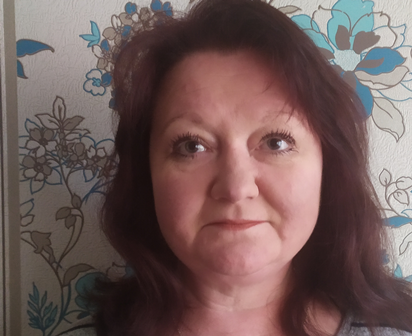 Кандидат соціологічних наук, доцент кафедри соціології і публічного управління. Авторка понад 50 наукових і навчально-методичних публікацій. Провідна лекторка з курсів «Соціологія управління», «Соціологія постмодерну», «Соціологія конфлікту», «Соціологія особистості та девіантної поведінки»Кандидат соціологічних наук, доцент кафедри соціології і публічного управління. Авторка понад 50 наукових і навчально-методичних публікацій. Провідна лекторка з курсів «Соціологія управління», «Соціологія постмодерну», «Соціологія конфлікту», «Соціологія особистості та девіантної поведінки»Кандидат соціологічних наук, доцент кафедри соціології і публічного управління. Авторка понад 50 наукових і навчально-методичних публікацій. Провідна лекторка з курсів «Соціологія управління», «Соціологія постмодерну», «Соціологія конфлікту», «Соціологія особистості та девіантної поведінки»Кандидат соціологічних наук, доцент кафедри соціології і публічного управління. Авторка понад 50 наукових і навчально-методичних публікацій. Провідна лекторка з курсів «Соціологія управління», «Соціологія постмодерну», «Соціологія конфлікту», «Соціологія особистості та девіантної поведінки»Кандидат соціологічних наук, доцент кафедри соціології і публічного управління. Авторка понад 50 наукових і навчально-методичних публікацій. Провідна лекторка з курсів «Соціологія управління», «Соціологія постмодерну», «Соціологія конфлікту», «Соціологія особистості та девіантної поведінки»Кандидат соціологічних наук, доцент кафедри соціології і публічного управління. Авторка понад 50 наукових і навчально-методичних публікацій. Провідна лекторка з курсів «Соціологія управління», «Соціологія постмодерну», «Соціологія конфлікту», «Соціологія особистості та девіантної поведінки»Кандидат соціологічних наук, доцент кафедри соціології і публічного управління. Авторка понад 50 наукових і навчально-методичних публікацій. Провідна лекторка з курсів «Соціологія управління», «Соціологія постмодерну», «Соціологія конфлікту», «Соціологія особистості та девіантної поведінки»Кандидат соціологічних наук, доцент кафедри соціології і публічного управління. Авторка понад 50 наукових і навчально-методичних публікацій. Провідна лекторка з курсів «Соціологія управління», «Соціологія постмодерну», «Соціологія конфлікту», «Соціологія особистості та девіантної поведінки»Кандидат соціологічних наук, доцент кафедри соціології і публічного управління. Авторка понад 50 наукових і навчально-методичних публікацій. Провідна лекторка з курсів «Соціологія управління», «Соціологія постмодерну», «Соціологія конфлікту», «Соціологія особистості та девіантної поведінки»Кандидат соціологічних наук, доцент кафедри соціології і публічного управління. Авторка понад 50 наукових і навчально-методичних публікацій. Провідна лекторка з курсів «Соціологія управління», «Соціологія постмодерну», «Соціологія конфлікту», «Соціологія особистості та девіантної поведінки»Кандидат соціологічних наук, доцент кафедри соціології і публічного управління. Авторка понад 50 наукових і навчально-методичних публікацій. Провідна лекторка з курсів «Соціологія управління», «Соціологія постмодерну», «Соціологія конфлікту», «Соціологія особистості та девіантної поведінки»Загальна інформація про курсЗагальна інформація про курсЗагальна інформація про курсЗагальна інформація про курсЗагальна інформація про курсЗагальна інформація про курсЗагальна інформація про курсЗагальна інформація про курсЗагальна інформація про курсЗагальна інформація про курсЗагальна інформація про курсЗагальна інформація про курсЗагальна інформація про курсАнотаціяАнотаціяЗапропонований курс має прикладне спрямування, так як дає змогу студентам ознайомитися з соціальними характеристиками сучасних економічних систем та соціально-економічною структурою суспільства. Навчитись застосовувати методи економічної соціології на практиці. Запропонований курс має прикладне спрямування, так як дає змогу студентам ознайомитися з соціальними характеристиками сучасних економічних систем та соціально-економічною структурою суспільства. Навчитись застосовувати методи економічної соціології на практиці. Запропонований курс має прикладне спрямування, так як дає змогу студентам ознайомитися з соціальними характеристиками сучасних економічних систем та соціально-економічною структурою суспільства. Навчитись застосовувати методи економічної соціології на практиці. Запропонований курс має прикладне спрямування, так як дає змогу студентам ознайомитися з соціальними характеристиками сучасних економічних систем та соціально-економічною структурою суспільства. Навчитись застосовувати методи економічної соціології на практиці. Запропонований курс має прикладне спрямування, так як дає змогу студентам ознайомитися з соціальними характеристиками сучасних економічних систем та соціально-економічною структурою суспільства. Навчитись застосовувати методи економічної соціології на практиці. Запропонований курс має прикладне спрямування, так як дає змогу студентам ознайомитися з соціальними характеристиками сучасних економічних систем та соціально-економічною структурою суспільства. Навчитись застосовувати методи економічної соціології на практиці. Запропонований курс має прикладне спрямування, так як дає змогу студентам ознайомитися з соціальними характеристиками сучасних економічних систем та соціально-економічною структурою суспільства. Навчитись застосовувати методи економічної соціології на практиці. Запропонований курс має прикладне спрямування, так як дає змогу студентам ознайомитися з соціальними характеристиками сучасних економічних систем та соціально-економічною структурою суспільства. Навчитись застосовувати методи економічної соціології на практиці. Запропонований курс має прикладне спрямування, так як дає змогу студентам ознайомитися з соціальними характеристиками сучасних економічних систем та соціально-економічною структурою суспільства. Навчитись застосовувати методи економічної соціології на практиці. Запропонований курс має прикладне спрямування, так як дає змогу студентам ознайомитися з соціальними характеристиками сучасних економічних систем та соціально-економічною структурою суспільства. Навчитись застосовувати методи економічної соціології на практиці. Запропонований курс має прикладне спрямування, так як дає змогу студентам ознайомитися з соціальними характеристиками сучасних економічних систем та соціально-економічною структурою суспільства. Навчитись застосовувати методи економічної соціології на практиці. Цілі курсуЦілі курсуСформувати у студентів професійні компетентності, які дозволять їм застосовувати соціологічний підхід до аналізу економіки  як соціального інституту, економічної поведінки різних груп.Сформувати у студентів професійні компетентності, які дозволять їм застосовувати соціологічний підхід до аналізу економіки  як соціального інституту, економічної поведінки різних груп.Сформувати у студентів професійні компетентності, які дозволять їм застосовувати соціологічний підхід до аналізу економіки  як соціального інституту, економічної поведінки різних груп.Сформувати у студентів професійні компетентності, які дозволять їм застосовувати соціологічний підхід до аналізу економіки  як соціального інституту, економічної поведінки різних груп.Сформувати у студентів професійні компетентності, які дозволять їм застосовувати соціологічний підхід до аналізу економіки  як соціального інституту, економічної поведінки різних груп.Сформувати у студентів професійні компетентності, які дозволять їм застосовувати соціологічний підхід до аналізу економіки  як соціального інституту, економічної поведінки різних груп.Сформувати у студентів професійні компетентності, які дозволять їм застосовувати соціологічний підхід до аналізу економіки  як соціального інституту, економічної поведінки різних груп.Сформувати у студентів професійні компетентності, які дозволять їм застосовувати соціологічний підхід до аналізу економіки  як соціального інституту, економічної поведінки різних груп.Сформувати у студентів професійні компетентності, які дозволять їм застосовувати соціологічний підхід до аналізу економіки  як соціального інституту, економічної поведінки різних груп.Сформувати у студентів професійні компетентності, які дозволять їм застосовувати соціологічний підхід до аналізу економіки  як соціального інституту, економічної поведінки різних груп.Сформувати у студентів професійні компетентності, які дозволять їм застосовувати соціологічний підхід до аналізу економіки  як соціального інституту, економічної поведінки різних груп.Формат Формат Лекції, практичні заняття, консультації.. Підсумковий контроль –  іспит. Лекції, практичні заняття, консультації.. Підсумковий контроль –  іспит. Лекції, практичні заняття, консультації.. Підсумковий контроль –  іспит. Лекції, практичні заняття, консультації.. Підсумковий контроль –  іспит. Лекції, практичні заняття, консультації.. Підсумковий контроль –  іспит. Лекції, практичні заняття, консультації.. Підсумковий контроль –  іспит. Лекції, практичні заняття, консультації.. Підсумковий контроль –  іспит. Лекції, практичні заняття, консультації.. Підсумковий контроль –  іспит. Лекції, практичні заняття, консультації.. Підсумковий контроль –  іспит. Лекції, практичні заняття, консультації.. Підсумковий контроль –  іспит. Лекції, практичні заняття, консультації.. Підсумковий контроль –  іспит. СеместрСеместр77777777777Обсяг (кредити) / Тип курсу3/вибірковий3/вибірковий3/вибірковийЛекції (години)161616Практичні заняття (години)Практичні заняття (години)16Самостійна робота (години)58Програмні компетентностіПрограмні компетентностіЗдатність спілкуватися з представниками інших професійних груп різного рівня (з експертами з інших галузей знань/видів економічної діяльності) (ЗК-5).Здатність використовувати інформаційні та комунікаційні технології (ЗК-9). Здатність збирати, аналізувати та узагальнювати соціальну інформацію з використанням соціологічних методів (ФК-4). Здатність аналізувати та систематизувати одержані результати, формулювати аргументовані висновки та рекомендації (ФК-6). Здатність спілкуватися з представниками інших професійних груп різного рівня (з експертами з інших галузей знань/видів економічної діяльності) (ЗК-5).Здатність використовувати інформаційні та комунікаційні технології (ЗК-9). Здатність збирати, аналізувати та узагальнювати соціальну інформацію з використанням соціологічних методів (ФК-4). Здатність аналізувати та систематизувати одержані результати, формулювати аргументовані висновки та рекомендації (ФК-6). Здатність спілкуватися з представниками інших професійних груп різного рівня (з експертами з інших галузей знань/видів економічної діяльності) (ЗК-5).Здатність використовувати інформаційні та комунікаційні технології (ЗК-9). Здатність збирати, аналізувати та узагальнювати соціальну інформацію з використанням соціологічних методів (ФК-4). Здатність аналізувати та систематизувати одержані результати, формулювати аргументовані висновки та рекомендації (ФК-6). Здатність спілкуватися з представниками інших професійних груп різного рівня (з експертами з інших галузей знань/видів економічної діяльності) (ЗК-5).Здатність використовувати інформаційні та комунікаційні технології (ЗК-9). Здатність збирати, аналізувати та узагальнювати соціальну інформацію з використанням соціологічних методів (ФК-4). Здатність аналізувати та систематизувати одержані результати, формулювати аргументовані висновки та рекомендації (ФК-6). Здатність спілкуватися з представниками інших професійних груп різного рівня (з експертами з інших галузей знань/видів економічної діяльності) (ЗК-5).Здатність використовувати інформаційні та комунікаційні технології (ЗК-9). Здатність збирати, аналізувати та узагальнювати соціальну інформацію з використанням соціологічних методів (ФК-4). Здатність аналізувати та систематизувати одержані результати, формулювати аргументовані висновки та рекомендації (ФК-6). Здатність спілкуватися з представниками інших професійних груп різного рівня (з експертами з інших галузей знань/видів економічної діяльності) (ЗК-5).Здатність використовувати інформаційні та комунікаційні технології (ЗК-9). Здатність збирати, аналізувати та узагальнювати соціальну інформацію з використанням соціологічних методів (ФК-4). Здатність аналізувати та систематизувати одержані результати, формулювати аргументовані висновки та рекомендації (ФК-6). Здатність спілкуватися з представниками інших професійних груп різного рівня (з експертами з інших галузей знань/видів економічної діяльності) (ЗК-5).Здатність використовувати інформаційні та комунікаційні технології (ЗК-9). Здатність збирати, аналізувати та узагальнювати соціальну інформацію з використанням соціологічних методів (ФК-4). Здатність аналізувати та систематизувати одержані результати, формулювати аргументовані висновки та рекомендації (ФК-6). Здатність спілкуватися з представниками інших професійних груп різного рівня (з експертами з інших галузей знань/видів економічної діяльності) (ЗК-5).Здатність використовувати інформаційні та комунікаційні технології (ЗК-9). Здатність збирати, аналізувати та узагальнювати соціальну інформацію з використанням соціологічних методів (ФК-4). Здатність аналізувати та систематизувати одержані результати, формулювати аргументовані висновки та рекомендації (ФК-6). Здатність спілкуватися з представниками інших професійних груп різного рівня (з експертами з інших галузей знань/видів економічної діяльності) (ЗК-5).Здатність використовувати інформаційні та комунікаційні технології (ЗК-9). Здатність збирати, аналізувати та узагальнювати соціальну інформацію з використанням соціологічних методів (ФК-4). Здатність аналізувати та систематизувати одержані результати, формулювати аргументовані висновки та рекомендації (ФК-6). Здатність спілкуватися з представниками інших професійних груп різного рівня (з експертами з інших галузей знань/видів економічної діяльності) (ЗК-5).Здатність використовувати інформаційні та комунікаційні технології (ЗК-9). Здатність збирати, аналізувати та узагальнювати соціальну інформацію з використанням соціологічних методів (ФК-4). Здатність аналізувати та систематизувати одержані результати, формулювати аргументовані висновки та рекомендації (ФК-6). Здатність спілкуватися з представниками інших професійних груп різного рівня (з експертами з інших галузей знань/видів економічної діяльності) (ЗК-5).Здатність використовувати інформаційні та комунікаційні технології (ЗК-9). Здатність збирати, аналізувати та узагальнювати соціальну інформацію з використанням соціологічних методів (ФК-4). Здатність аналізувати та систематизувати одержані результати, формулювати аргументовані висновки та рекомендації (ФК-6). ПоточнетестуванняІндивідуальні завданняПідготовка презентаціїІспитСума40101040100 РейтинговаОцінка, балиОцінка ЕСТS та її визначенняНаціональна  оцінкаКритерії оцінюванняКритерії оцінювання РейтинговаОцінка, балиОцінка ЕСТS та її визначенняНаціональна  оцінкапозитивнінегативні1234590-100АВідмінно- Глибоке знання навчального матеріалу модуля, що містяться в основних і додаткових літературних джерелах;- вміння аналізувати явища, які вивчаються, в їхньому взаємозв’язку і розвитку;- вміння проводити теоретичні розрахунки;- відповіді на запитання чіткі, лаконічні, логічно послідовні;- вміння  вирішувати складні практичні задачі.Відповіді на запитання можуть  містити незначні неточності                82-89ВДобре- Глибокий рівень знань в обсязі обов’язкового матеріалу, що передбачений модулем;- вміння давати аргументовані відповіді на запитання і проводити теоретичні розрахунки;- вміння вирішувати складні практичні задачі.Відповіді на запитання містять певні неточності;75-81СДобре- Міцні знання матеріалу, що вивчається, та його практичного застосування;- вміння давати аргументовані відповіді на запитання і проводити теоретичні розрахунки;- вміння вирішувати практичні задачі.- невміння використовувати теоретичні знання для вирішення складних практичних задач.64-74DДЗадовільно- Знання основних фундаментальних положень матеріалу, що вивчається, та їх практичного застосування;- вміння вирішувати прості практичні задачі.Невміння давати аргументовані відповіді на запитання;- невміння аналізувати викладений матеріал і виконувати розрахунки;- невміння вирішувати складні практичні задачі. 60-63  ЕЗадовільно- Знання основних фундаментальних положень матеріалу модуля,- вміння вирішувати найпростіші практичні задачі.Незнання окремих (непринципових) питань з матеріалу модуля;- невміння послідовно і аргументовано висловлювати думку;- невміння застосовувати теоретичні положення при розв’язанні практичних задач35-59FХ(потрібне додаткове вивчення)НезадовільноДодаткове вивчення матеріалу модуля може бути виконане в терміни, що передбачені навчальним планом.Незнання основних фундаментальних положень навчального матеріалу модуля;- істотні помилки у відповідях на запитання;- невміння розв’язувати прості практичні задачі.1-34F(потрібне повторне вивчення)Незадовільно-- Повна відсутність знань значної частини навчального матеріалу модуля;- істотні помилки у відповідях на запитання;-незнання основних фундаментальних положень;- невміння орієнтуватися під час розв’язання  простих практичних задачБазова література1  Зухба О.М., Ляшенко Л.І. Економічна соціологія. Навчальний посібник.– Донецьк: Дон НТУ, 2013. – 161 с.2  Лукашевич М.П. Соціологія економіки: підручник / М.П. Лукашевич. – К.: Каравела, 2016. – 280 с.3 Матвєєв С. Економічна соціологія / С. Матвєєв, Л. Лясота. - Суми : Університетська книга, 2006. - 184 с.4  Пилипенко В.Е., Гансова Э.А., Казаков В.С. и др.Экономическая социология. Учебное пособие. - К.: МАУП, 2002. - 296 с..Допоміжна літератураДопоміжна література5Андреенкова А. В. Представления о справедливости и экономическое неравенство в сравнительном межстрановом контексте. Общественные науки и современность. 2017. № 5. С. 18-30.6 Галузеві соціології в умовах глобальних змін і суспільних трансформацій / упоряд. А. О. Петренко-Лисак, В. В. Чепак. Київ : Каравела, 2017. 307 c.7Економічна соціологія: теорія та історія / Веселов Ю. В., Капусткіна Е. В., [и др.] / Под ред. Ю. В. Веселова і А. Л. Кашина. — СПБ .: Нестор-Історія, 2012. — 759 стор.8Зарубина Н. Н. Деньги как социокультурный феномен / Зарубина Н. Н. – М., Анкил, 2011. – 200 с.9Зелизер В. Социальное значение денег. Деньги на булавки, чеки, пособие по бедности и другие денежные единицы / Зелизер В. – М.: ГУ ВШЭ, 2004. – 284 с.10Зелизер В. Создание множественных денег // Западная экономическая социология / Хрестоматия современной классики. М., 2004.11Зиммель Г. Философия денег / Зиммель Г. // Теория общества. Сборник. – М.: “КАНОН-пресс- Ц”,“Кучково поле”, 1999. – С. 309 – 383.12 Коваліско Н. В., Савчинський Р. О. Сучасне українське суспільство: стратифікаційний вимір великого міста: Монографія. – Львів: Видавн. Центр ЛНУ ім. Івана Франка, 2008. – 236 с.13Петрушина Т. О. Социально-экономическое поведение населения Украины вусловиях институциональных перемен. Киев: Институт социологии НАН Украины, 2008. 544 с.14Пилипенко В. Є. Людина в ринковому суспільстві: орієнтації, поведінка, культура / Пилипенко В. Є. – К.: ПЦ «Фоліант», 2005. – 224 с.15Социальный потенциал инновационного развития экономики: украинские реалии / Под ред. В. М. Вороны, Т. О. Петрушиной. Киев: Институт социологии НАН Украины, 2014. 328 с.16Суименко Е. И. Homo economicus современной Украины. Поведенческий аспект / Е. И. Суименко, Т. О. Ефременко. – К.: Ин-т социологии НАН Украины, 2004. – 244 с.17Украинское общество в европейском пространстве / Под ред. Е. Головахи, С. Макеева. – К.: Ин-т социологии НАН Украины; Харьков. нац. ун-т им. В.Н. Каразина, 2007. – 274 с18Хижняк Л. М. Слабости рынка как социальная и управленческая проблема.Методологія, теорія та практика соціологічного аналізу сучасного суспільства: Збірник наукових праць. Вип. 19. Харків: Вид-во ХНУ імені В. Н. Каразіна, 2013. С. 133-137.19Хижняк Л. М. «Грошова культура» в соціологічному вимірі. Методологія, теорія та практика соціологічного аналізу сучасного суспільства: Збірник наук. праць. Харків:Видавничий центр Харківського національного ун-ту імені В. Н. Каразіна, 2002. С. 350-352.20. Smelzer N. Sociology: Per. from English - M .: Phoenix, 1994 .-- 688 pВивчення цієї дисципліни безпосередньо спирається на:На результати вивчення цієї дисципліни безпосередньо спираються:Загальну соціологіюСоціологія   праціОснови  економічної теоріїСоціологія  управління 